Friends of the Sonoma Valley Library Board Meeting – Agenda, December 10, 2020Present:Approval of Minutes New Business:  Unfinished Business: Tony’s request for rental payment for storage container used to store books for off-site sale and donations to schools. Reports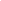 President: FOL President’s meeting report.Vice President: Secretary: Treasurer: November report distributedMember-at-Large: Membership: Library Branch Manager:  CommitteesBook Sales:  Book Clubs:  Classical Reflections:   Mystery: Newsletter: Publicity: